เรียน	ผู้อำนวยการสถาบันยุทธศาสตร์ทางปัญญาและวิจัยด้วย ข้าพเจ้า ………………………………………..……… สังกัด ……………..…………….….… ประสงค์ขอรับสมัครทุนสนับสนุนการตีพิมพ์ผลงานวิจัยในหนังสือประมวลผลการประชุมทางวิชาการ (Proceedings) ของการประชุมระดับนานาชาติ ที่ปรากฎบนฐานข้อมูล SCOPUS ดังนี้ ผลงานวิจัยเรื่อง “……………………………………….................................................................................…....” วารสาร “.......................................................................” เล่มที่ .............. ปีที่ ........... ฉบับที่ ............ หน้าที่ ................ เดือน ............................. ปี พ.ศ. ....................2.1 แนบสำเนา Reprint จำนวน 2 ชุด (พร้อมรับรองสำเนาถูกต้องในเอกสารทุกหน้าทุกชุด)2.2 แนบสำเนาหลักฐานผลงานการตีพิมพ์ผลงานวิจัยในหนังสือประมวลผลการประชุมทางวิชาการ (Proceedings) ของการประชุมระดับนานาชาติ ที่ปรากฎบนฐานข้อมูล SCOPUS จำนวน 1 ชุด 
(พร้อมรับรองสำเนาถูกต้องในเอกสารทุกหน้า)  แจ้งเฉพาะชื่อธนาคารเงินเดือนเท่านั้น (โปรดระบุ) ธนาคารกรุงไทย     ธนาคารไทยพาณิชย์    สหกรณ์ออมทรัพย์    อื่นๆ..........................ในการนี้ข้าพเจ้าขอรับรองว่าผลงานวิจัยที่ยื่นขอรับทุนสนับสนุนต้องเป็นผลงานวิจัยที่ผู้ขอรับทุนเป็นเจ้าของผลงานวิจัยหรือ
มีส่วนร่วมในการเขียนหรือผลิตผลงานวิจัยซึ่งเป็นผู้เขียนชื่อแรก (First Author) หรือผู้เขียนหลัก (Corresponding Author) และปรากฏชื่อสังกัดเป็น มหาวิทยาลัยศรีนครินทรวิโรฒที่ได้รับหนังสือตอบรับให้เข้าร่วมเสนอผลงานวิจัยในการประชุมวิชาการระดับนานาชาติ และเป็น
ผู้นำเสนอผลงานวิจัยด้วยตนเองผลงานตีพิมพ์ที่ขอรับทุนสนับสนุนดังกล่าวไม่เป็นส่วนหนึ่งของการศึกษาเพื่อรับปริญญาหรือวุฒิบัตรหรือประกาศนียบัตรใด ๆมีคุณสมบัติครบถ้วนตามข้อบังคับที่เกี่ยวข้องตามประกาศรับสมัครทุนนี้ทุกประการ ทั้งนี้หากภายหลังทราบว่าผู้สมัครขอรับทุนขาดคุณสมบัติดังกล่าว ผู้สมัครยินดีสละสิทธิ์การรับทุน และยินดีคืนเงินที่ได้รับการสนับสนุนเต็มจำนวนที่ได้รับปฏิบัติตามข้อบังคับและประกาศ ตลอดจนหลักเกณฑ์ต่าง ๆ ที่เกี่ยวข้อง  (ลงชื่อ)………………………..…..………...………  (……..…………….……..…….………….……………...….)ผู้ขอรับทุน	บันทึกข้อความ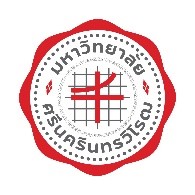 	บันทึกข้อความ	บันทึกข้อความส่วนงานส่วนงานส่วนงานใช้พิมพ์เท่านั้นใช้พิมพ์เท่านั้นใช้พิมพ์เท่านั้นที่วันที่เรื่องเรื่องขอทุนสนับสนุนการตีพิมพ์ผลงานวิจัยในหนังสือประมวลผลการประชุมทางวิชาการ (Proceedings) ของการประชุมระดับนานาชาติ ที่ปรากฎบนฐานข้อมูล SCOPUSขอทุนสนับสนุนการตีพิมพ์ผลงานวิจัยในหนังสือประมวลผลการประชุมทางวิชาการ (Proceedings) ของการประชุมระดับนานาชาติ ที่ปรากฎบนฐานข้อมูล SCOPUSขอทุนสนับสนุนการตีพิมพ์ผลงานวิจัยในหนังสือประมวลผลการประชุมทางวิชาการ (Proceedings) ของการประชุมระดับนานาชาติ ที่ปรากฎบนฐานข้อมูล SCOPUSขอทุนสนับสนุนการตีพิมพ์ผลงานวิจัยในหนังสือประมวลผลการประชุมทางวิชาการ (Proceedings) ของการประชุมระดับนานาชาติ ที่ปรากฎบนฐานข้อมูล SCOPUSสำหรับส่วนงานต้นสังกัดสำหรับส่วนงานต้นสังกัดการตรวจสอบเอกสารเบื้องต้น ครบถ้วน                     ไม่ครบถ้วน                                            ขอเอกสารเพิ่มเติมเมื่อวันที่ .....................................................                                            ส่งคืนเอกสารเมื่อวันที่ .............................................................การตรวจสอบเอกสารเบื้องต้น ครบถ้วน                     ไม่ครบถ้วน                                            ขอเอกสารเพิ่มเติมเมื่อวันที่ .....................................................                                            ส่งคืนเอกสารเมื่อวันที่ .............................................................เฉพาะเจ้าหน้าที่สถาบันยุทธศาสตร์ทางปัญญาและวิจัย เท่านั้นเฉพาะเจ้าหน้าที่สถาบันยุทธศาสตร์ทางปัญญาและวิจัย เท่านั้น① การตรวจสอบเอกสาร① การตรวจสอบเอกสาร② ตามมติที่ประชุมคณะกรรมการบริหารการวิจัยและนวัตกรรม ครั้งที่ ......................... เมื่อวันที่ ...........................       อนุมัติ                                                                     ไม่อนุมัติจำนวนเงิน ......................................บาท                                 เหตุผล ........................................................(……..………………………………………………………….)                                 .......................................................          ลงชื่อ........................................                                                   ลงชื่อ...........................................        (นางสาวพิราวรรณ  ธงสวัสดิ์)                                                          (นางสาวนิยดา  รุ่งเรืองผล)                 ผู้ตรวจสอบ➀                                                                          ผู้ตรวจสอบ➁          .........../............./................                                                           .........../............./................(ลงชื่อ) .........................................................................(รองศาสตราจารย์ ดร.รัมภา  บุญสินสุข)
ผู้อำนวยการสถาบันยุทธศาสตร์ทางปัญญาและวิจัย② ตามมติที่ประชุมคณะกรรมการบริหารการวิจัยและนวัตกรรม ครั้งที่ ......................... เมื่อวันที่ ...........................       อนุมัติ                                                                     ไม่อนุมัติจำนวนเงิน ......................................บาท                                 เหตุผล ........................................................(……..………………………………………………………….)                                 .......................................................          ลงชื่อ........................................                                                   ลงชื่อ...........................................        (นางสาวพิราวรรณ  ธงสวัสดิ์)                                                          (นางสาวนิยดา  รุ่งเรืองผล)                 ผู้ตรวจสอบ➀                                                                          ผู้ตรวจสอบ➁          .........../............./................                                                           .........../............./................(ลงชื่อ) .........................................................................(รองศาสตราจารย์ ดร.รัมภา  บุญสินสุข)
ผู้อำนวยการสถาบันยุทธศาสตร์ทางปัญญาและวิจัย